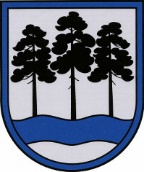 OGRES  NOVADA  PAŠVALDĪBAReģ.Nr.90000024455, Brīvības iela 33, Ogre, Ogres nov., LV-5001tālrunis 65071160, fakss 65071161, e-pasts: , www.ogresnovads.lv PAŠVALDĪBAS DOMES SĒDES PROTOKOLA IZRAKSTS17.§Par nekustamā īpašuma “Krapes parks” nodošanu bezatlīdzības lietošanā sabiedriskā labuma organizācijai - biedrībai “Nāc kopā”Izskatot biedrības „Nāc kopā”, Reģ. Nr.50008140131, adrese: “Ūdensdzirnavas”, Krapes pagasts, Ogres nov., LV-5012, 2019.gada 24.aprīļa iesniegumu (reģistrēts Ogres novada pašvaldības Krapes pagasta pārvaldē, ar Nr.2.1.-7/142) ar lūgumu nodot nekustamo īpašumu “Krapes parks”, kadastra Nr.7452 0010 048, tās lietošanā, Ogres novada pašvaldības (turpmāk – pašvaldība) dome konstatēja:Nekustamais īpašums “Krapes parks”, kadastra Nr.7452 001 0048, pieder pašvaldībai;Biedrībai “Nāc kopā” no 2009.gada 23.jūlija ir piešķirts sabiedriskā labuma organizācijas statuss. Viena no biedrības “Nāc kopā” darbības jomām ir vides aizsardzība;2009.gada 26.maijā Krapes pagasta padome noslēdza līgumu ar biedrību “Nāc kopā” par nekustamā īpašuma “Krapes parks”, kadastra Nr.74520010048, patapinājumu – par tā izmantošanu un apsaimniekošanu uz laiku līdz 2019.gada 25.maijam.Šajā laikā  biedrība ir attīrījusi lielāko aizaugušā Krapes parka daļu, rīkojusi talkas, realizējusi 3 projektus un rīkojusi vairākus sabiedriskos pasākumus. Parkā ir apzināti un atbrīvoti no pameža 5 dižkoki, kas atzīmēti un ievesti dižkoku reģistrā. Biedrība ir apņēmības pilna turpināt darbu Krapes parka sakārtošanā un attīrīšanā;. Sabiedriskā labuma organizāciju likuma 2.panta pirmā daļa nosaka, ka sabiedriskā labuma darbība ir tāda darbība, kas sniedz nozīmīgu labumu sabiedrībai vai kādai tās daļai, it sevišķi, ja tā vērsta uz labdarību, cilvēktiesību un indivīda tiesību aizsardzību, pilsoniskas sabiedrības attīstību, izglītības, zinātnes, kultūras un veselības veicināšanu un slimību profilaksi, sporta atbalstīšanu, vides aizsardzību, palīdzības sniegšanu katastrofu gadījumos un ārkārtas situācijās, sabiedrības, it īpaši trūcīgo un sociāli mazaizsargāto personu grupu sociālās labklājības celšanu, savukārt šī likuma 3.pants nosaka, ka sabiedriskā labuma organizācijas ir biedrības un nodibinājumi, kuru statūtos, satversmē vai nolikumā norādītais mērķis ir sabiedriskā labuma darbība, kā arī reliģiskās organizācijas un to iestādes, kuras veic sabiedriskā labuma darbību, ja šīm biedrībām, nodibinājumiem un reliģiskajām organizācijām piešķirts sabiedriskā labuma organizācijas statuss un ja tās izlieto savus ienākumus darbībām, kurām nav komerciāla rakstura un kuras vērstas uz sabiedriskā labuma darbības nodrošināšanu, ievērojot šā likuma 11. un 12.pantā noteiktos ierobežojumus.	Publiskas personas finanšu līdzekļu un mantas izšķērdēšanas novēršanas likuma 5.panta pirmajā daļā noteikts, ka publiskas personas mantu aizliegts nodot privātpersonai vai kapitālsabiedrībai bezatlīdzības lietošanā. Savukārt šī likuma 5.panta otrās daļas 41.punktā teikts, ka šā panta pirmās daļas noteikumi neattiecas uz gadījumiem, kad atvasināta publiska persona savu mantu nodod lietošanā sabiedriskā labuma organizācijai, kura, kā to nosaka minētā panta 31.daļa, nodrošina attiecīgās mantas uzturēšanu un sedz ar to saistītos izdevumus. Likuma 5.panta piektā daļa nosaka, ka lēmumu par publiskas personas mantas nodošanu bezatlīdzības lietošanā sabiedriskā labuma organizācijai pieņem atvasinātas personas orgāns, tas ir, pašvaldības dome. Publiskas personas mantu bezatlīdzības lietošanā nodod sabiedriskā labuma organizācijai uz laiku, kamēr attiecīgajai organizācijai ir sabiedriskā labuma statuss, bet ne ilgāk par desmit gadiem. Publiskas personas mantu bezatlīdzības lietošanā sabiedriskā labuma organizācijai var nodot atkārtoti.Pašvaldības funkcija ir gādāt par savas administratīvās teritorijas labiekārtošanu, kas paredz parku, skvēru un zaļo zonu ierīkošanu un uzturēšanu, atkritumu savākšanas un izvešanas kontroli, atbilstoši likuma "Par pašvaldībām" 15.panta pirmās daļas 2.punktam.Pamatojoties uz likuma „Par pašvaldībām" 14.panta otrās daļas 3.punktu, 15.panta pirmās daļas 2.punktu un 41.panta pirmās daļas 4.punktu, Publiskas personas finanšu līdzekļu un mantas izšķērdēšanas novēršanas likuma 5.panta otrās daļas 41.pantu, trešo prim daļu un piekto daļu,balsojot: PAR – 15 balsis (E.Helmanis, G.Sīviņš, S. Kirhnere, M.Siliņš, Dz.Žindiga, Dz.Mozule, A.Mangulis, J.Laptevs, M.Leja, J.Iklāvs, J.Latišs, E.Bartkevičs. J.Laizāns, A.Purviņa, E.Strazdiņa), PRET – nav, ATTURAS – nav,Ogres novada pašvaldības dome NOLEMJ:1. 	Nodot sabiedriskā labuma organizācijai – biedrībai “Nāc kopā” reģistrācijas Nr.50008140131, bezatlīdzības lietošanā pašvaldībai piederošo nekustamo īpašumu “Krapes parks”, kadastra Nr.74520010048, kas sastāv no viena zemes gabala (zemes kopējā platība 8,38 ha un bilances vērtība EUR 4723,93), (saskaņā ar pielikumu).2. 	Noteikt nekustamā īpašuma lietošanas mērķi - veicināt tūrismu, parka iekopšanu, parka uzturēšanu uz laiku – 10 (desmit) gadi, bet ne ilgāk kamēr biedrībai ir sabiedriskā labuma organizācijas statuss.3. 	Noteikt, ka līgums par bezatlīdzības lietošanu tiek izbeigts un nekustamais īpašums “Krapes parks” nododams atpakaļ, ja:	3.1. parks tiek izmantots pretēji tā nodošanas bezatlīdzības lietošanā mērķim vai tiek pārkāpti līguma noteikumi; 	3.2. biedrībai „Nāc kopā” tiek anulēts sabiedriskā labuma organizācijas statuss;	3.3. nekustamais īpašums ir nepieciešama Ogres novada pašvaldībai savu funkciju nodrošināšanai.4. 	Uzdot Krapes pagasta pārvaldes vadītājam noslēgt līgumu ar biedrību “Nāc kopā" par nekustamā īpašuma "Krapes parks” bezatlīdzības lietošanu viena mēneša laikā no lēmuma pieņemšanas dienas.5. 	Kontroli par lēmuma izpildi uzdot pašvaldības izpilddirektoram. (Sēdes vadītāja,domes priekšsēdētāja E.Helmaņa paraksts)Ogrē, Brīvības ielā 33Nr.72019.gada 20.jūnijā